ПРАВИТЕЛЬСТВО ПЕРМСКОГО КРАЯПОСТАНОВЛЕНИЕот 17 апреля 2024 г. N 214-пО РАСПРЕДЕЛЕНИИ СУБСИДИЙ ИЗ СРЕДСТВ БЮДЖЕТА ПЕРМСКОГО КРАЯБЮДЖЕТАМ МУНИЦИПАЛЬНЫХ ОБРАЗОВАНИЙ ПЕРМСКОГО КРАЯНА СОФИНАНСИРОВАНИЕ ПРОЕКТОВ ИНИЦИАТИВНОГО БЮДЖЕТИРОВАНИЯВ соответствии с Порядком предоставления субсидий из бюджета Пермского края бюджетам муниципальных образований Пермского края на софинансирование проектов инициативного бюджетирования в Пермском крае, утвержденным постановлением Правительства Пермского края от 10 января 2017 г. N 6-п, Правительство Пермского края постановляет:1. Утвердить за счет средств бюджета Пермского края на 2024 год общий объем субсидии на софинансирование проектов инициативного бюджетирования в Пермском крае в размере 3345389 рублей 87 копеек в соответствии с перечнем проектов - победителей конкурсного отбора проектов инициативного бюджетирования, финансируемых в связи с увеличением бюджетных ассигнований, согласно приложению к настоящему постановлению.2. Контроль за исполнением постановления возложить на заместителя председателя Правительства Пермского края (по вопросам территориального развития).И.о. председателяПравительства Пермского краяО.В.АНТИПИНАПриложениек постановлениюПравительстваПермского краяот 17.04.2024 N 214-пПЕРЕЧЕНЬПРОЕКТОВ - ПОБЕДИТЕЛЕЙ КОНКУРСНОГО ОТБОРА ПРОЕКТОВИНИЦИАТИВНОГО БЮДЖЕТИРОВАНИЯ, ФИНАНСИРУЕМЫХ В СВЯЗИС УВЕЛИЧЕНИЕМ БЮДЖЕТНЫХ АССИГНОВАНИЙ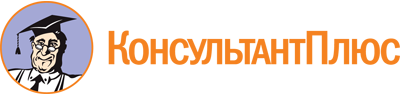 Постановление Правительства Пермского края от 17.04.2024 N 214-п
"О распределении субсидий из средств бюджета Пермского края бюджетам муниципальных образований Пермского края на софинансирование проектов инициативного бюджетирования"Документ предоставлен КонсультантПлюс

www.consultant.ru

Дата сохранения: 08.06.2024
 N п/пНаименование муниципального образования Пермского краяНаименование проекта инициативного бюджетированияРазмер субсидии, руб.12341Большесосновский муниципальный округ Пермского краяРемонт улицы Заречная с. Тойкино612263,302Сивинский муниципальный округ Пермского краяОстровок здоровья2733126,57